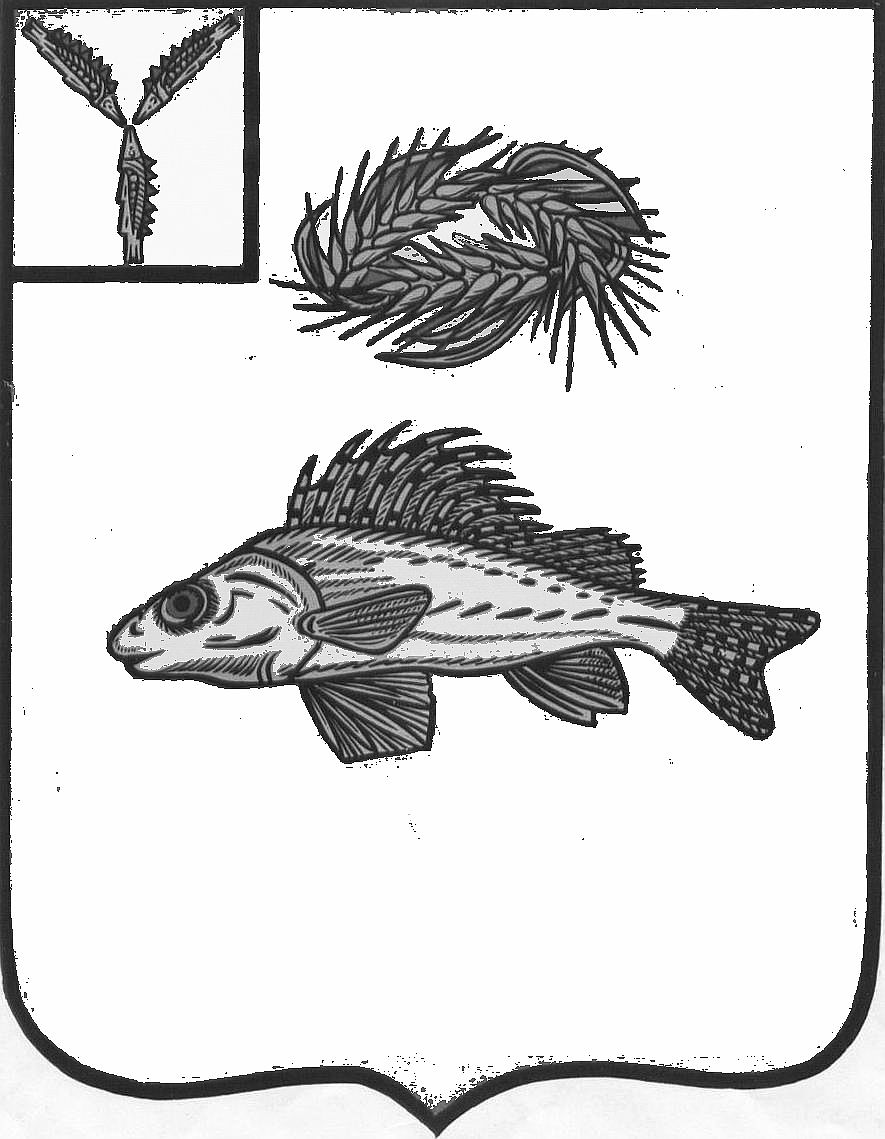  АДМИНИСТРАЦИИ
    ЕРШОВСКОГО МУНИЦИПАЛЬНОГО РАЙОНАСАРАТОВСКОЙ ОБЛАСТИПОСТАНОВЛЕНИЕот _27.01.2016г.              №__40___                                                                               г.Ершов      Об утверждении административного регламента предоставление муниципальной услуги «Выдача решения о присвоении, изменении или аннулировании адреса объекту адресации»(В редакции Постановлений администрации от 07.12.2016г. №837 ,01.06.2017г. №354)     В соответствии с Федеральным  законом от 27.07.2010 г. №210-ФЗ «Об организации предоставления государственных и муниципальных услуг», постановлением администрации Ершовского муниципального района Саратовской области №1538 от 25.11.2011г. «О порядке разработки и утверждения административных регламентов исполнения муниципальных функций и административных регламентов предоставления муниципальных услуг», руководствуясь Уставом Ершовского муниципального района Саратовской области, администрация Ершовского муниципального района ПОСТАНОВЛЯЕТ:         1.Утвердить административный регламент предоставления муниципальной  услуги «Выдача решения о присвоении, изменении или аннулировании адреса объекту адресации».      2.Признать утратившим силу постановление администрации Ершовского муниципального района Саратовской области № 972 от 18.09.2015г. «Об утверждении административного регламента по предоставлению муниципальной услуги «Присвоение почтовых адресов объектам недвижимости».          3. Сектору по информационным технологиям и программного обеспечения              администрации Ершовского муниципального района:- внести изменения в Реестр муниципальных услуг в федеральной государственной информационной системе «Единый портал государственных и муниципальных услуг (функций)» (www.gosuslugi.ru);Приложение к постановлению администрации Ершовского муниципального района Саратовской областиот  27.01.2016г.  №   40АДМИНИСТРАТИВНЫЙ РЕГЛАМЕНТПО ПРЕДОСТАВЛЕНИЮ МУНИЦИПАЛЬНОЙ УСЛУГИ«ВЫДАЧА РЕШЕНИЯ О ПРИСВОЕНИИ, ИЗМЕНЕНИИ ИЛИ АННУЛИРОВАНИИ АДРЕСА ОБЪЕКТУ АДРЕСАЦИИ»I. Общие положенияПредмет регулирования регламента услуги1.1. Административный регламент предоставления администрацией Ершовского муниципального района (далее – орган местного самоуправления) муниципальной услуги по выдаче решения о присвоении, изменении или аннулировании адреса объекту адресации (далее – соответственно Административный регламент, муниципальная услуга) определяет сроки предоставления муниципальной услуги, а так же состав, последовательность действий (административных процедур), сроки их выполнения, требования к порядку их выполнения, порядок и формы контроля за предоставлением муниципальной услуги, порядок обжалования заявителями решений и действий (бездействия) органа местного самоуправления, предоставляющего муниципальную услугу, а также его должностных лиц, муниципальных служащих.Круг заявителей1.2. Заявителями на предоставление муниципальной услуги являются:физические лица или юридические лица собственники одного или нескольких объектов недвижимого имущества, в том числе земельных участков, зданий, сооружений, помещений и объектов незавершенного строительства (далее - объект адресации);лица, обладающие одним из следующих вещных прав на объект адресации:а) правом хозяйственного ведения;б) правом оперативного управления;в) правом пожизненно наследуемого владения;г) правом постоянного бессрочного пользования,1.2.1. С заявлением вправе обратиться представитель заявителя, действующий в силу полномочий, основанных на оформленной в установленном законодательством Российской Федерации порядке доверенности, на указании федерального закона либо на акте уполномоченного на то государственного органа или органа местного самоуправления (далее – представитель заявителя).От имени собственников помещений в многоквартирном доме с заявлением вправе обратиться представитель таких собственников, уполномоченный на подачу такого заявления принятым в установленном законодательством Российской Федерации порядке решением общего собрания указанных собственников.От имени членов садоводческого, огороднического и (или) дачного некоммерческого объединения граждан с заявлением вправе обратиться представитель указанных членов некоммерческих объединений, уполномоченный на подачу такого заявления принятым в установленном законодательством Российской Федерации порядке решением общего собрания членов такого некоммерческого объединения.Требования к порядку информирования о предоставлениимуниципальной услуги1.3. Информация об органе местного самоуправления, его структурных подразделениях, предоставляющих муниципальную услугу, организациях, участвующих в предоставлении муниципальной услуги Информация, предоставляемая заинтересованным лицам о муниципальной услуге, является открытой и общедоступной. Сведения о местах нахождения и графике работы органа местного самоуправления (далее – администрация), его структурных подразделений, предоставляющих муниципальную услугу, организациях, участвующих в предоставлении муниципальной услуги, а также многофункциональных центров предоставления государственных и муниципальных услуг (далее – МФЦ), представлены в приложении № 1 к Административному регламенту.1.4. Способ получения сведений о местонахождении и графике работы органа местного самоуправления, его структурных подразделений, предоставляющих муниципальную услугу, организациях, участвующих в предоставлении муниципальной услугиСведения о местах нахождения и графиках работы, контактных телефонах, адресах электронной почты администрации и отдела, предоставляющих муниципальную услугу, организациях, участвующих в предоставлении муниципальной услуги, а также МФЦ, размещаются на информационных стендах и официальных сайтах вышеуказанных организаций, на порталах государственных и муниципальных услуг (функций) (www.gosuslugi.ru,  64.gosuslugi.ru/) (далее – Единый и региональный порталы), в средствах массовой информации.Информирование заинтересованных лиц по вопросам предоставления муниципальной услуги осуществляется специалистами отдела строительства, архитектуры и благоустройства (далее – отдел), МФЦ.             1.5. Порядок получения информации заявителями по вопросам предоставления муниципальной услуги и услуг, которые являются необходимыми и обязательными для предоставления муниципальной услуги, сведений о ходе предоставления указанных услуг.1.5.1. Информирование по вопросам предоставления муниципальной услуги осуществляется следующими способами:индивидуальное устное информирование непосредственно в подразделении;индивидуальное устное информирование по телефону;индивидуальное информирование в письменной форме, в том числе в форме электронного документа;публичное устное информирование с привлечением средств массовой информации;публичное письменное информирование.Информирование по вопросам предоставления муниципальной услуги способами, предусмотренными абзацами вторым - четвертым части первой настоящего пункта, осуществляется с учетом требований, установленных Федеральным законом «О порядке рассмотрения обращений граждан Российской Федерации».1.5.2. Для получения информации (консультации) по процедуре предоставления муниципальной услуги заявитель вправе обратиться непосредственно в отдел  в соответствии с графиком приема заявителей.Время ожидания заинтересованных лиц при индивидуальном устном информировании не может превышать 15 минут.При ответах на личные обращения специалисты отдела подробно и в вежливой (корректной) форме информируют обратившихся по вопросам порядка предоставления муниципальной услуги, в том числе:местонахождению и графику работы подразделения предоставляющего муниципальную услугу, местонахождению и графикам работы иных органов, обращение в которые необходимо для получения муниципальной услуги;перечню документов, необходимых для получения муниципальной услуги;времени приема и выдачи документов;сроку предоставления муниципальной услуги;порядку обжалования решений, действий (бездействия), принимаемых и осуществляемых в ходе предоставления муниципальной услуги.1.5.3. Для получения информации по вопросам предоставления муниципальной услуги заявители могут обратиться к специалистам отдела по телефону в соответствии с графиком приема заявителей.При ответах на телефонные обращения специалистами отдела подробно и в вежливой (корректной) форме информируют обратившихся по вопросам, предусмотренных подпунктом 1.5.2 настоящего административного регламента.1.5.4. Для получения информации по вопросам предоставления муниципальной услуги заявители могут обратиться в администрацию письменно посредством почтовой связи, электронной почты либо подав письменное обращение непосредственно в подразделение.Письменные (электронные) обращения заявителей подлежат обязательной регистрации в течение трех календарных дней с момента поступления.В заявлении указываются:фамилия, имя, отчество (последнее - при наличии) (в случае обращения физического лица);полное наименование заявителя (в случае обращения от имени юридического лица);наименование органа, в который направляется письменное обращение, либо фамилия, имя, отчество соответствующего должностного лица, либо должность соответствующего лица;почтовый адрес, по которому должны быть направлены ответ, уведомление о переадресации обращения;предмет обращения;личная подпись заявителя (в случае обращения физического лица);подпись руководителя юридического лица либо уполномоченного представителя юридического лица (в случае обращения от имени юридического лица);дата составления обращения.В подтверждение своих доводов заявитель по своей инициативе прилагает к письменному обращению документы и материалы либо их копии.Для работы с обращениями, поступившими по электронной почте, назначается специалист отдела, который не менее одного раза в день проверяет наличие обращений. При получении обращения указанный специалист, направляет на электронный адрес заявителя уведомление о получении заявления.Обращение, поступившее в администрацию в форме электронного документа, должно содержать следующую информацию:фамилию, имя, отчество (последнее при наличии) (в случае обращения физического лица);полное наименование заявителя (в случае обращения от имени юридического лица);адрес электронной почты, если ответ должен быть направлен в форме электронного документа;почтовый адрес, если ответ должен быть направлен в письменной форме;предмет обращения.Заявитель вправе приложить к такому обращению необходимые документы и материалы в электронной форме либо направить указанные документы и материалы или их копии в письменной форме.Рассмотрение письменного (электронного) обращения осуществляется в течение 30 календарных дней со дня регистрации обращения.Ответ на обращение дается в простой, четкой и понятной форме с указанием должности, фамилии, имени и отчества, номера телефона исполнителя, подписывается начальником отдела строительства, архитектуры и благоустройства.Ответ на заявление, поступившее в форме электронного документа в администрацию или в отдел, направляется в форме электронного документа по адресу электронной почты, указанному в обращении, или в письменной форме по почтовому адресу, указанному в обращении.1.5.5. Информирование заявителей по предоставлению муниципальной услуги осуществляется на безвозмездной основе.1.5.6. Со дня представления заявления и документов для предоставления муниципальной услуги заявитель имеет право на получение сведений о ходе предоставления муниципальной услуги по телефону, электронной почте, непосредственно в подразделении, а также посредством Единого и регионального порталов - в случае подачи заявления через указанные порталы.1.6. Порядок, форма и место размещения информации по вопросам предоставления муниципальной услуги.Информирование по вопросам предоставления муниципальной услуги осуществляется путем размещения на информационных стендах, расположенных в здании по адресу подразделения, официальном сайте администрации, посредством Единого и регионального порталов следующей информации:выдержек из нормативных правовых актов, регулирующих деятельность по предоставлению муниципальной услуги;текста Административного регламента;перечня документов, необходимых для предоставления муниципальной услуги, подлежащих представлению заявителем, а также требований, предъявляемых к этим документам;перечня оснований для отказа в предоставлении муниципальной услуги;графика приема заявителей;образцов документов;информации о том, что муниципальная услуга предоставляется бесплатно.Информация о месте нахождения и графике работы МФЦ, через которые могут быть поданы (получены) документы в рамках предоставления муниципальной услуги, подана жалоба на решение, действия (бездействие) и решений, принятых (осуществляемых) в ходе предоставления муниципальной услуги, размещается на информационных стендах, расположенных в здании по адресу расположения подразделения, официальном сайте органа местного самоуправления, Единого портала МФЦ Саратовской области http://www.mfc64.ru/. II. Стандарт предоставления муниципальной услугиНаименование муниципальной услуги2.1. Наименование муниципальной услуги: «Выдача решения о присвоении, изменении или аннулировании адреса объекту адресации».Наименование органа местного самоуправления, предоставляющего муниципальную услугу2.2. Муниципальная услуга предоставляется органом местного самоуправления – администрацией Ершовского муниципального района и осуществляется специалистами   отдела строительства, архитектуры и благоустройства администрации ЕМР.                                                                                                             Приём заявления и приложенных к нему документов на предоставление муниципальной услуги и выдача документов, являющихся результатом предоставления муниципальной услуги, могут осуществляться через МФЦ, в порядке, предусмотренном Соглашением о взаимодействии между МФЦ и органом местного самоуправления (далее – Соглашение о взаимодействии).2.2.1. Присвоение объекту адресации адреса осуществляется:Информация об изменениях: Постановлением администрации от 01.06.2017г. №354 в подпункт  «а» пункта 2.2.1 внесены измененияа) в отношении земельных участков в случаях:подготовки документации по планировке территории в отношении застроенной и подлежащей застройке территории в соответствии с Градостроительным кодексом Российской Федерации;Информация об изменениях: Постановлением администрации от 01.06.2017г. №354 в подпункт  «б» пункта 2.2.1 внесены измененияб) в отношении зданий, сооружений и объектов незавершенного строительства в случаях:выдачи (получения) разрешения на строительство здания или сооружения;Информация об изменениях: Постановлением администрации от 01.06.2017г. №354 в подпункт  «в» пункта 2.2.1 внесены измененияв) в отношении помещений в случаях:подготовки и оформления в установленном Жилищным кодексом Российской Федерации порядке проекта переустройства и (или) перепланировки помещения в целях перевода жилого помещения в нежилое помещение или нежилого помещения в жилое помещение;При присвоении адресов зданиям, сооружениям и объектам незавершенного строительства такие адреса должны соответствовать адресам земельных участков, в границах которых расположены соответствующие здания, сооружения и объекты незавершенного строительства.В случае, если зданию или сооружению не присвоен адрес, присвоение адреса помещению, расположенному в таком здании или сооружении, осуществляется при условии одновременного присвоения адреса такому зданию или сооружению.В случае присвоения адреса многоквартирному дому осуществляется одновременное присвоение адресов всем расположенным в нем помещениям.2.2.2. Аннулирование адреса объекта адресации осуществляется в случаях:а) прекращения существования объекта адресации;Информация об изменениях: Постановлением администрации от 01.06.2017г. №354 в подпункт  «б» пункта 2.2.2 внесены измененияб) исключен;Информация об изменениях: Постановлением администрации от 01.06.2017г. №354 в подпункт  «в» пункта 2.2.2 внесены измененияв) присвоения объекту адресации нового адреса.Аннулирование адреса объекта адресации в случае прекращения существования объекта адресации осуществляется после снятия этого объекта адресации с кадастрового учета.Аннулирование адреса существующего объекта адресации без одновременного присвоения этому объекту адресации нового адреса не допускается.Аннулирование адресов объектов адресации, являющихся преобразуемыми объектами недвижимости (за исключением объектов адресации, сохраняющихся в измененных границах), осуществляется после снятия с учета таких преобразуемых объектов недвижимости. Аннулирование и повторное присвоение адресов объектам адресации, являющимся преобразуемыми объектами недвижимости, которые после преобразования сохраняются в измененных границах, не производится.В случае аннулирования адреса здания или сооружения в связи с прекращением его существования как объекта недвижимости одновременно аннулируются адреса всех помещений в таком здании или сооружении.2.2.3. Запрещается требовать от заявителя осуществления действий, в том числе согласований, необходимых для получения муниципальной услуги и связанных с обращением в иные государственные органы, органы местного самоуправления организации, за исключением получения услуг и получения документов и информации, предоставляемых в результате предоставления таких услуг, включенных в перечень услуг, которые являются необходимыми и обязательными для предоставления муниципальных услуг.Результат предоставления муниципальной услуги2.3. Результатом предоставления муниципальной услуги является:выдача (направление) заявителю распоряжения администрации о присвоении, изменении или аннулировании адреса объекту адресации;выдача (направление) заявителю уведомления об отказе в присвоении, изменении или аннулировании.Срок предоставления муниципальной услуги2.4. Срок предоставления муниципальной услуги составляет не более чем 29 рабочих дней.Срок принятия администрацией решения о присвоении объекту адресации адреса или аннулировании его адреса (об отказе в присвоении или аннулировании) составляет не более чем 18 рабочих дней со дня поступления заявления в отдел.Срок выдачи (направления) заявителю распоряжения главы администрации составляет не более чем 11 рабочих дней со дня подписания.Внесение исправлений допущенных опечаток и (или) ошибок в выданных в результате предоставления муниципальной услуги документах осуществляется в срок не более 5 календарных дней со дня соответствующего обращения заявителя в орган местного самоуправления.Перечень нормативных правовых актов, регулирующих отношения, возникающих в связи с предоставлением муниципальной услугиИнформация об изменениях: Постановлением администрации от 01.06.2017г. №354 в пункт 2.5 внесены изменения2.5. Предоставление муниципальной услуги осуществляется в соответствии с положениями, установленными следующими правовыми актами:Конституцией Российской Федерации («Российская газета», 21 января 2009 года, № 7);Федеральным законом от 27 июля 2010 года № 210-ФЗ «Об организации предоставления государственных и муниципальных услуг» («Российская газета», 30 июля 2010 года, № 168);Федеральным законом от 02 мая 2006 года № 59-ФЗ «О порядке рассмотрения обращений граждан Российской Федерации» («Российская газета2, № 95, 5 мая 2006 года);Федеральным законом от 06 октября 2003 года № 131-ФЗ «Об общих принципах организации местного самоуправления в Российской Федерации» («Российская газета», № 202, 8 октября 2003 года);Федеральным законом от 27 июля 2006 года № 152-ФЗ «О персональных данных» («Российская газета», № 165, 29 июля 2006 года);Постановлением Правительства РФ от 25 июня 2012 года № 634 «О видах электронной подписи, использование которых допускается при обращении за получением государственных и муниципальных услуг» (вместе с «Правилами определения видов электронной подписи, использование которых допускается при обращении за получением государственных и муниципальных услуг») (Собрание законодательства РФ, 2012 год, № 27);Постановлением Правительства РФ от 8 сентября 2010 года № 697 «О единой системе межведомственного электронного взаимодействия» («Собрание законодательства РФ», 20 сентября 2010 года, № 38);Постановлением Правительства Российской Федерации от 19 ноября 2014 года № 1221 «Об утверждении Правил присвоения, изменения и аннулирования адресов» («Собрание законодательства РФ», 01 декабря 2014 года, № 48);Приказом Министерства финансов Российской Федерации от 11 декабря 2014 года № 146н «Об утверждении форм заявления о присвоении объекту адресации адреса или аннулировании его адреса, решения об отказе в присвоении объекту адресации адреса или аннулировании его адреса» (Официальный интернет-портал правовой информации http://www.pravo.gov.ru, 12 февраля 2015 года);Уставом администрации Ершовского муниципального района Саратовской области.Исчерпывающий перечень документов, необходимых в соответствии с нормативными правовыми актами для предоставления муниципальной услуги и услуг, которые являются необходимыми и обязательными для предоставления муниципальной услуги, подлежащих представлению заявителем2.6. Для получения муниципальной услуги заявитель представляет: Заявление по форме согласно приложению № 2 к Административному регламенту. В случае образования 2 или более объектов адресации в результате преобразования существующего объекта или объектов адресации представляется одно заявление на все одновременно образуемые объекты адресации.В случае представления заявления при личном обращении заявителя или представителя заявителя предъявляется документ, удостоверяющий соответственно личность заявителя или представителя заявителя.При представлении заявления представителем заявителя к заявлению прилагается доверенность, выданная представителю заявителя, оформленная в порядке, предусмотренном законодательством Российской Федерации.Лицо, имеющее право действовать без доверенности от имени юридического лица, предъявляет документ, удостоверяющий его личность, и сообщает реквизиты свидетельства о государственной регистрации юридического лица, а представитель юридического лица предъявляет также документ, подтверждающий его полномочия действовать от имени этого юридического лица, или копию этого документа, заверенную печатью и подписью руководителя этого юридического лица.Иностранные граждане либо лица без гражданства все документы представляют на русском языке или вместе с заверенным в установленном порядке переводом на русский язык.2.6.1. Документы не должны содержать подчистки либо приписки, зачеркнутые слова или другие исправления.2.6.2. Документы, указанные в пункте 2.6 Административного регламента, могут быть представлены заявителем непосредственно в отдел, в МФЦ, направлены в электронной форме через Единый и региональный порталы, а также могут направляться по почте. В случаях, предусмотренных законодательством, копии документов, должны быть нотариально заверены. 2.6.3. При направлении заявления и прилагаемых к нему документов в форме электронных документов посредством Единого и регионального порталов указанные заявление и документы заверяются электронной подписью в соответствии с Постановлением Правительства Российской Федерации от 25 июня 2012 года № 634 «О видах электронной подписи, использование которых допускается при обращении за получением государственных и муниципальных услуг». Заявление в электронном виде должно быть заполнено согласно представленной на Едином и региональном порталах форме.Днем обращения за предоставлением муниципальной услуги считается дата получения документов органом местного самоуправления. Обязанность подтверждения факта отправки документов лежит на заявителе.Исчерпывающий перечень документов, необходимых в соответствии с нормативными правовыми актами для предоставления муниципальной услуги, которые находятся в распоряжении государственных органов, органов местного самоуправления и иных органов либо подведомственных государственным органам или органам местного самоуправления организаций, участвующих в предоставлении государственных или муниципальных услуг, и которые заявитель вправе представить по собственной инициативе2.7. Документы, необходимые для предоставления муниципальной услуги, которые находятся в распоряжении государственных органов, органов местного самоуправления и иных органов, участвующих в предоставлении государственных или муниципальных услуг, и которые заявитель вправе представить самостоятельно:а) правоустанавливающие и (или) правоудостоверяющие документы на объект (объекты) адресации;б) кадастровые паспорта объектов недвижимости, следствием преобразования которых является образование одного и более объекта адресации (в случае преобразования объектов недвижимости с образованием одного и более новых объектов адресации);в) разрешение на строительство объекта адресации (при присвоении адреса строящимся объектам адресации) и (или) разрешение на ввод объекта адресации в эксплуатацию;г) схема расположения объекта адресации на кадастровом плане или кадастровой карте соответствующей территории (в случае присвоения земельному участку адреса);д) кадастровый паспорт объекта адресации (в случае присвоения адреса объекту адресации, поставленному на кадастровый учет);е) решение органа местного самоуправления о переводе жилого помещения в нежилое помещение или нежилого помещения в жилое помещение (в случае присвоения помещению адреса, изменения и аннулирования такого адреса вследствие его перевода из жилого помещения в нежилое помещение или нежилого помещения в жилое помещение);ж) акт приемочной комиссии при переустройстве и (или) перепланировке помещения, приводящих к образованию одного и более новых объектов адресации (в случае преобразования объектов недвижимости (помещений) с образованием одного и более новых объектов адресации);Информация об изменениях: Постановлением администрации от 07.12.2016г.  №837 в подпункт  «з» пункта 2.7 внесены измененияз) выписка из Единого государственного реестра недвижимости, который снят с учета (в случае аннулирования адреса объекта адресации в связи с прекращением существования объекта адресации);Информация об изменениях: Постановлением администрации от 01.06.2017г. №354 в подпункт «и»  пункта  2.7 внесены измененияи) исключен.2.7.1. Если заявитель не представил самостоятельно документы, указанные в пункте 2.7 Административного регламента, администрация запрашивает указанные документы в органах государственной власти, органах местного самоуправления и подведомственных государственным органам или органам местного самоуправления организациях, в распоряжении которых находятся указанные документы (их копии, сведения, содержащиеся в них).Особенности взаимодействия с заявителем при предоставлении муниципальной услуги2.8. Запрещается требовать от заявителя:представления документов и информации или осуществления действий, представление или осуществление которых не предусмотрено нормативными правовыми актами, регулирующими отношения, возникающие в связи с предоставлением государственных и муниципальных услуг;представления документов и информации, в том числе подтверждающих внесение заявителем платы за предоставление государственных и муниципальных услуг, которые находятся в распоряжении органов, предоставляющих государственные услуги, органов, предоставляющих муниципальные услуги, иных государственных органов, органов местного самоуправления либо подведомственных государственным органам или органам местного самоуправления организаций, участвующих в предоставлении предусмотренных частью 1 статьи 1 Федерального закона № 210-ФЗ государственных и муниципальных услуг, в соответствии с нормативными правовыми актами Российской Федерации, нормативными правовыми актами субъектов Российской Федерации, муниципальными правовыми актами, за исключением документов, включенных в определенный частью 6 статьи 7 Федерального закона № 210-ФЗ перечень документов. Заявитель вправе представить указанные документы и информацию в органы, предоставляющие государственные услуги, и органы, предоставляющие муниципальные услуги, по собственной инициативе.Исчерпывающий перечень оснований для отказа в приеме документов, необходимых для предоставления муниципальной услуги2.9. Основания для отказа в приеме документов, необходимых для предоставления муниципальной услуги, законодательством не предусмотрены.Исчерпывающий перечень оснований для приостановления или отказа в предоставлении муниципальной услуги2.10. Основания для приостановления предоставления муниципальной услуги законодательством не предусмотрены.2.11. Основанием для отказа в предоставлении муниципальной услуги является:а) с заявлением о присвоении объекту адресации адреса обратилось лицо, не указанное в пункте 1.2. Административного регламента;б) ответ на межведомственный запрос свидетельствует об отсутствии документа и (или) информации, необходимых для присвоения объекту адресации адреса или аннулирования его адреса, и соответствующий документ не был представлен заявителем (представителем заявителя) по собственной инициативе;в) документы, обязанность по предоставлению которых для присвоения объекту адресации адреса или аннулирования его адреса возложена на заявителя (представителя заявителя), выданы с нарушением порядка, установленного законодательством Российской Федерации;г) отсутствуют случаи и условия для присвоения объекту адресации адреса или аннулирования его адреса, указанные в пунктах 5,8-11 и 14-18 Правил присвоения, изменения и аннулирования адресов, утвержденных постановлением Правительства Российской Федерации от 19 ноября 2014 года №1221.Непредставление (несвоевременное представление) по межведомственному запросу документов и информации, указанных в пункте 2.7. Административного регламента, не может являться основанием для отказа в предоставлении заявителю муниципальной услуги.На любой стадии административных процедур до принятия решения о выдаче распоряжения о присвоении, изменении или аннулировании адреса объекту адресации предоставление муниципальной услуги может быть прекращено по добровольному волеизъявлению заявителя на основании его письменного заявления.Перечень услуг, которые являются необходимыми и обязательными для предоставления муниципальной услуги, в том числе сведения о документе (документах), выдаваемом (выдаваемых) организациями, участвующими в предоставлении муниципальной услуги2.12. Для получения муниципальной услуги не требуется получение услуг, которые являются необходимыми и обязательными.Порядок, размер и основания взимания государственной пошлины или иной платы, взимаемой за предоставление муниципальной услуги2.13. Муниципальная услуга предоставляется бесплатно.Порядок, размер и основания взимания платы за предоставление услуг, которые являются необходимыми и обязательными для предоставления муниципальной услуги2.14. Для получения муниципальной услуги не требуется получение услуг, которые являются необходимыми и обязательными.Максимальный срок ожидания в очереди при подаче запроса о предоставлении муниципальной услуги и при получении результата ее предоставления2.15. Максимальный срок ожидания в очереди при подаче документов для предоставления муниципальной услуги и при получении результата предоставления муниципальной услуги не превышает 15 минут.Срок и порядок регистрации запроса заявителя о предоставлении муниципальной услуги2.16. Заявление о предоставлении муниципальной услуги регистрируется в течение трех календарных дней с момента поступления в администрацию.Информация о поступлении заявления заносится в журнал регистрации заявлений (электронную базу данных), и включает в себя сведения о дате, регистрационном номере, Ф.И.О. заявителя. На заявлении проставляется штамп, в котором указывается входящий номер и дата регистрации.Требования к помещениям, в которых предоставляются муниципальная услуга, услуга, предоставляемая организацией, участвующей в предоставлении муниципальной услуги2.17. Вход в здание администрации, отдела оформляется вывеской с указанием основных реквизитов.Вход в помещение приема и выдачи документов оборудуется пандусами, расширенными проходами, позволяющими обеспечить беспрепятственный доступ инвалидов, включая инвалидов, использующих кресла-коляски.Непосредственно в здании администрации, размещается схема расположения отделов с номерами кабинетов, а также график работы специалистов.Для ожидания приема заявителям отводится специальное место, оборудованное стульями, столами (стойками) для возможности оформления документов, информационными стендами.Каждое рабочее место специалиста оборудуется персональным компьютером с возможностью доступа к необходимым информационным базам данных, а также офисной мебелью.Места предоставления муниципальной услуги должны соответствовать санитарным нормам и правилам, пожарной безопасности и иным требованиям безопасности.На стенде размещается следующая информация:полное наименование и месторасположение администрации, отдела, телефоны, график работы, фамилии, имена, отчества специалистов;основные положения законодательства, касающиеся порядка предоставления муниципальной услуги;перечень и формы документов, необходимых для предоставления муниципальной услуги;перечень оснований для отказа в предоставлении муниципальной услуги;порядок обжалования действий (бездействия) органа местного самоуправления, предоставляющего муниципальную услугу, а также его должностных лиц, муниципальных служащих;перечень МФЦ (с указанием контактной информации), через которые может быть подано заявление.Показатели доступности и качества муниципальной услуги2.18. Показателями доступности предоставления муниципальной услуги являются:наличие полной и понятной информации о месте, порядке и сроках предоставления муниципальной услуги на информационных стендах администрации, в информационно-телекоммуникационных сетях общего пользования (в том числе в сети «Интернет»), средствах массовой информации, информационных материалах, размещенных в местах предоставления муниципальной услуги;наличие возможности получения муниципальной услуги в электронном виде и через МФЦ;содействие (при необходимости) со стороны должностных лиц органа местного самоуправления содействие инвалиду (при необходимости) со стороны должностных лиц при входе, выходе и перемещении по помещению приема и выдачи документов;оказание инвалидам должностными лицами необходимой помощи, связанной с разъяснением в доступной для них форме порядка предоставления муниципальной услуги, оформлением необходимых для предоставления муниципальной услуги документов;обеспечение допуска сурдопереводчика, тифлосурдопереводчика, а также иного лица, владеющего жестовым языком; собаки-проводника при наличии документа, подтверждающего ее специальное обучение, выданного по установленной форме, в помещение приема и выдачи документов.2.19. Качество предоставления муниципальной услуги характеризуется отсутствием:превышения максимально допустимого времени ожидания в очереди  (15 минут) при приеме документов от заявителей и выдаче результата муниципальной услуги;жалоб на решения и действия (бездействия) органа местного самоуправления, предоставляющего муниципальную услугу, а также его должностных лиц, муниципальных служащих;жалоб на некорректное, невнимательное отношение должностных лиц, муниципальных служащих органа местного самоуправления к заявителям;нарушений сроков предоставления муниципальной услуги и выполнения административных процедур.Требования, учитывающие особенности предоставления муниципальной услуги в электронной форме и МФЦ2.20. При предоставления муниципальной услуги в электронной форме для заявителей обеспечивается: возможность получения информации о предоставляемой муниципальной услуге в сети Интернет, в том числе на официальном сайте администрации Ершовского муниципального района, на Едином и региональном порталах;возможность получения и копирования формы заявления, необходимой для получения муниципальной услуги в электронной форме в сети Интернет, в том числе на официальном сайте органа местного самоуправления, на Едином и региональном порталах;возможность направления заявления в электронной форме с использованием Единого и регионального порталов, через «Личный кабинет пользователя»;возможность осуществления с использованием Единого и регионального порталов мониторинга хода предоставления муниципальной услуги через «Личный кабинет пользователя».В случае обращения заявителя через Единый портал по желанию заявителя обеспечивается возможность информирования о ходе предоставления услуги и направление сведений о принятом органом местного самоуправления решении о предоставлении (отказе в предоставлении) муниципальной услуги по указанному в обращении адресу электронной почты или в форме простого почтового отправления.2.21. В случае обращения заявителя в МФЦ, документы на предоставление муниципальной услуги направляются в орган местного самоуправления в порядке, предусмотренном Соглашением о взаимодействии.При наличии технической возможности муниципальная услуга может быть предоставлена через МФЦ с учетом принципа экстерриториальности, в соответствии с которым заявитель вправе выбрать для обращения за получением муниципальной услуги любой МФЦ, расположенный на территории Саратовской области. Порядок предоставления муниципальной услуги через МФЦ с учетом принципа экстерриториальности определяется Соглашением о взаимодействии.III. Состав, последовательность и сроки выполнения административных процедур, требования к порядку их выполненияИсчерпывающий перечень административных процедур3.1. Предоставление муниципальной услуги включает в себя следующие административные процедуры:1) прием и регистрация заявления;3) формирование и направление межведомственных запросов;2) рассмотрение документов;4) принятие решения о предоставлении (отказе в предоставлении) муниципальной услуги;5) выдача (направление) заявителю решения (постановления, распоряжения) о предоставлении муниципальной услуги или решения об отказе в предоставлении муниципальной услуги.Блок-схема предоставления муниципальной услуги представлена в приложении № 3 к Административному регламенту.Прием и регистрация заявления3.2. Основанием для начала административной процедуры является поступление в отдел заявления с приложением документов, предусмотренных пунктами 2.6 и 2.7 Административного регламента, одним из следующих способов:посредством личного обращения заявителя (представителя заявителя) в отдел;посредством личного обращения заявителя (представителя заявителя) в МФЦ;посредством почтового отправления;посредством направления в электронном виде через Единый и региональный порталы.Заявление и прилагаемые к нему документы подлежат регистрации в день его поступления в отдел специалистом, ответственным за прием и регистрацию документов, в соответствии с .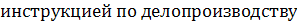 Специалист, ответственный за прием и регистрацию документов, несет персональную ответственность за правильность выполнения процедуры по приему документов с учетом их конфиденциальности.Специалист, ответственный за прием и регистрацию документов, регистрирует заявление и выдает (направляет) заявителю расписку в получении документов с указанием их перечня и даты получения (приложение № 5 Административного регламента).Если заявление и документы, указанные в пунктах 2.6 и 2.7 Административного регламента, представляются заявителем (представителем заявителя) в отдел лично, специалист, ответственный за прием и регистрацию документов выдает заявителю (представителю заявителя) расписку в получении документов с указанием их перечня и даты получения. Расписка выдается заявителю (представителю заявителя) в день поступления в отдел таких документов.В случае если заявление и документы, указанные в пунктах 2.6 и 2.7 Административного регламента, представлены в отдел посредством почтового отправления, расписка направляется специалистом отдела по указанному в заявлении почтовому адресу в течение рабочего дня, следующего за днем поступления в подразделение документов.Получение заявления и документов, указанных в пунктах 2.6 и 2.7 Административного регламента, представленных в форме электронных документов, подтверждается путем направления заявителю (представителю заявителя) сообщения о получении заявления и документов с указанием входящего регистрационного номера заявления, даты получения уполномоченным органом заявления и документов, а также перечень наименований файлов, представленных в форме электронных документов, с указанием их объема. Сообщение направляется по указанному в заявлении адресу электронной почты или в личный кабинет заявителя (представителя заявителя) на Едином и региональном порталах в случае представления заявления и документов через Единый и региональный порталы. Сообщение направляется не позднее рабочего дня, следующего за днем поступления заявления в подразделение.Результатом административной процедуры является регистрация поступивших заявления и документов и выдача (направление) заявителю расписки в получении документов. Способ фиксации результата административной процедуры:присвоение специалистом, ответственным за прием и регистрацию документов, регистрационного номера принятому заявлению.Максимальный срок выполнения административной процедуры составляет 3 календарных дня.Формирование и направление межведомственных запросов 3.3. Основанием для начала административной процедуры является поступление документов на рассмотрение специалисту, ответственному за предоставление муниципальной услуги. В случае если заявителем представлены все документы, указанные в пункте 2.7. Административного регламента, специалист приступает к исполнению следующей административной процедуры.В случае если заявителем по собственной инициативе не представлены документы, указанные в пункте 2.7. Административного регламента, специалист формирует и направляет межведомственные запросы в органы государственной власти, и подведомственные государственным органам или органам местного самоуправления организации, в распоряжении которых находятся указанные документы (их копии, сведения, содержащиеся в них). Направление межведомственного запроса осуществляется посредством единой системы межведомственного электронного взаимодействия и подключенных к ней региональных систем межведомственного электронного взаимодействия.Направление межведомственного запроса в бумажном виде допускается только в случае невозможности направления межведомственных запросов в электронной форме в связи с подтвержденной технической недоступностью или неработоспособностью веб-сервисов органов, предоставляющих муниципальные услуги.Направление межведомственного запроса допускается только в целях, связанных с предоставлением муниципальной услуги.Состав электронного межведомственного запроса определяется правилами использования системы межведомственного электронного взаимодействия и подключаемых к ней региональных систем межведомственного электронного взаимодействия, утвержденными Постановлением Правительства РФ от 8 сентября 2010 года № 697 «О единой системе межведомственного электронного взаимодействия», а также утвержденной технологической картой межведомственного взаимодействия муниципальной услуги.Срок подготовки и направления межведомственного запроса – 1 рабочий день со дня регистрации заявления и документов заявителя.Специалист, осуществляющий формирование и направление межведомственного запроса, несет персональную ответственность за правильность выполнения административной процедуры.Способ фиксации административной процедуры является регистрация запрашиваемых документов.Результатом административной процедуры является получение запрашиваемых документов либо отказ в их предоставлении.Полученные документы в течение 1 рабочего дня со дня их поступления передаются специалистом, осуществляющим формирование и направление межведомственного запроса специалисту, ответственному за предоставление муниципальной услуги.Максимальный срок выполнения административной процедуры составляет 5рабочих дней с момента поступления. Рассмотрение документов3.4. Основанием для начала административной процедуры является поступление ответа на межведомственный запрос.Специалист отдела рассматривает представленные документы на наличие оснований для принятия решения о предоставлении муниципальной услуги, либо отказе в предоставлении муниципальной услуги.При наличии оснований для принятия решения о предоставлении муниципальной услуги специалист определяет почтовый адрес, оформляет и согласовывает проект решения (постановления, распоряжения) о присвоении, изменении или аннулировании адреса объекту адресации.При наличии оснований для отказа в присвоении, изменении или аннулировании адреса объекту адресации специалист оформляет и согласовывает проект решения об отказе в присвоении, изменении или аннулировании адреса объекту адресации по форме согласно приложению № 4 к Административному регламенту.Результатом административной процедуры является оформленный и согласованный проект решения (постановления, распоряжения) о присвоении, изменении или аннулировании адреса объекту адресации или оформленный и согласованный проект решения об отказе в присвоении, изменении или аннулировании адреса объекту адресации.Максимальный срок выполнения административной процедуры составляет 15 рабочих дней с момента поступления заявления.Принятие решения о предоставлении (отказе в предоставлении) муниципальной услуги3.5. Основанием для начала исполнения административной процедуры является оформленный и согласованный проект решения (постановления, распоряжения) о присвоении, изменении или аннулировании адреса объекту адресации или оформленный и согласованный проект решения об отказе в присвоении, изменении или аннулировании адреса объекту адресации.Оформленный и согласованный проект решения (постановления, распоряжения) о присвоении, изменении или аннулировании адреса объекту адресации или оформленный и согласованный проект решения об отказе в присвоении, изменении или аннулировании адреса объекту адресации представляется на рассмотрение и подпись руководителю отдела, а в его отсутствие - лицу, его замещающему.Подписанное решение (постановление, распоряжение) о присвоении, изменении или аннулировании адреса объекту адресации или решения об отказе в присвоении, изменении или аннулировании адреса объекту адресации является принятым решением.Максимальный срок выполнения административной процедуры составляет 18 рабочих дней с момента поступления заявления.Выдача (направление) заявителю решения (постановления, распоряжения) о предоставлении муниципальной услуги или решения об отказе в предоставлении муниципальной услуги3.6. Основанием для начала исполнения административной процедуры является принятое решение руководителем подразделения.Специалист отдела выдает (направляет) заявителю (представителю заявителя) решение (постановление, распоряжение) о предоставлении муниципальной услуги или решение об отказе в предоставлении муниципальной услуги (далее – документ).При выдаче документа на бумажном носителе специалист посредством телефонной связи уведомляет заявителя (представителя заявителя) о необходимости получения документа в течение 3 рабочих дней лично под расписку при предъявлении документа, удостоверяющего личность.В случае отсутствия возможности уведомления заявителя посредством телефонной связи, а также в случае неявки заявителя в указанный срок специалист направляет документы заявителю по почте заказным письмом по указанному в заявлении почтовому адресу с уведомлением о вручении не позднее 11 рабочих дней со дня принятия решения.В форме электронного документа с использованием информационно-телекоммуникационных сетей общего пользования, в том числе Единого и регионального порталов или портала адресной системы специалист направляет документы заявителю не позднее 1 рабочего дня со дня принятия решения.В случае если в качестве способа получения результата, указанного заявителем при обращении за предоставлением муниципальной услуги, выбран МФЦ, документы передаются в МФЦ в срок, предусмотренный Соглашением о взаимодействии, но не позднее рабочего дня, следующего за днем их подписания.Максимальный срок выполнения административной процедуры составляет 11 рабочих дней со дня принятия решения.IV. Формы контроля за исполнением административного регламента предоставления муниципальной услугиПорядок осуществления текущего контроля за соблюдениеми исполнением ответственными должностными лицами положенийадминистративного регламента и иных нормативных правовыхактов, устанавливающих требования к предоставлениюмуниципальной услуги, а также принятию ими решений4.1.Текущий контроль за соблюдением и исполнением положений административного регламента и иных нормативных правовых актов, устанавливающих требования к предоставлению муниципальной услуги, и принятием решений специалистами отдела осуществляется начальником отдела строительства, архитектуры и благоустройства посредством анализа действий специалистов отдела, участвующих в предоставлении муниципальной услуги, и подготавливаемых ими в ходе предоставления муниципальной услуги документов, а также согласования таких документов.4.2. Текущий контроль осуществляется постоянно.Порядок и периодичность осуществления плановых и внеплановых проверок полноты и качества предоставления государственной услуги, в том числе порядок и формы контроля за полнотой и качеством предоставления государственной услуги4.3. Проверки полноты и качества предоставления муниципальной услуги осуществляются на основании распоряжения  главы администрации.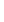 4.4. Проверки могут быть плановыми (осуществляться на основании планов работы) и внеплановыми (в форме рассмотрения жалобы на действия (бездействие) должностных лиц отдела, предоставляющего муниципальную услугу, а также его должностных лиц, муниципальных служащих, ответственных за предоставление муниципальной услуги). При проверке могут рассматриваться все вопросы, связанные с предоставлением муниципальной услуги (комплексные проверки), или отдельные вопросы (тематические проверки).Периодичность осуществления плановых проверок устанавливается первым заместителем главы администрации.При проведении плановых, внеплановых проверок осуществляется контроль полноты и качества предоставления муниципальной услуги. Показатели качества предоставления муниципальной услуги определены пунктом 2.20 Административного регламента.4.5. Проверка полноты и качества предоставления муниципальной услуги проводится должностными лицами, указанными в пункте 4.1 Административного регламента. Результаты проверки оформляются в форме справки, содержащей выводы о наличии или отсутствии недостатков и предложения по их устранению (при наличии недостатков). Справка подписывается начальником отдела строительства, архитектуры и благоустройства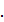 Ответственность муниципальных служащих органов местного самоуправления и иных должностных лиц за решения и действия (бездействие), принимаемые (осуществляемые) в ходе предоставления муниципальной услуги4.6. По результатам проведенных проверок в случае выявления нарушений соблюдения положений регламента виновные муниципальные служащие и должностные лица администрации  несут персональную ответственность за решения и действия (бездействие), принимаемые в ходе предоставления муниципальной услуги в порядке, установленном законодательством.4.7. Персональная ответственность муниципальные служащие и должностные лица администрации  закрепляется в должностных инструкциях в соответствии с требованиями законодательства Российской Федерации и муниципальными нормативными правовыми актами.Положения, характеризующие требования к порядку и формам контроля за предоставлением муниципальной услуги, в том числе со стороны граждан, их объединений и организаций4.8. Заявители имеют право осуществлять контроль за соблюдением положений Административного регламента, сроков исполнения административных процедур в ходе рассмотрения их заявлений путем получения устной информации (в том числе по телефону) или письменных (в том числе в электронном виде) запросов.4.9. Заявитель вправе получать информацию о порядке предоставления муниципальной услуги, направлять замечания и предложения по улучшению качества предоставления муниципальной услуги, а также оценивать качество предоставления муниципальной услуги.V. Досудебный (внесудебный) порядок обжалования решений и действий (бездействия) органа местного самоуправления, предоставляющего муниципальную услугу, а также его должностных лиц, муниципальных служащихИнформация для заявителя о его праве на досудебное (внесудебное) обжалование действий (бездействия) и решений, принятых (осуществляемых) в ходе предоставления муниципальной услуги5.1. В случае нарушения прав заявителей они вправе обжаловать действия (бездействие) администрации, его должностных лиц, муниципальных служащих, а также их решения, принимаемые при предоставлении муниципальной услуги во внесудебном порядке. Заявление об обжаловании подается и рассматривается в соответствии с Федеральным законом «Об организации предоставления государственных и муниципальных услуг», а также Федеральным законом «О порядке рассмотрения обращений граждан Российской Федерации».Предмет жалобы5.2. Предметом жалобы могут являться действие (бездействие) и (или) решения, осуществляемые (принятые)  администрации, предоставляющей муниципальную услугу, а также его должностных лицом, муниципальным служащим,  с совершением (принятием) которых не согласно лицо, обратившееся с жалобой.Заявитель может обратиться с жалобой, в том числе в следующих случаях:а) нарушение срока регистрации запроса заявителя о предоставлении муниципальной услуги;б) нарушение срока предоставления муниципальной услуги;в) требование у заявителя документов, не предусмотренных нормативными правовыми актами Российской Федерации, нормативными правовыми актами Саратовской области и муниципальными нормативными правовыми актами  для предоставления муниципальной услуги;г) отказ в приеме документов, предоставление которых предусмотрено нормативными правовыми актами Российской Федерации, нормативными правовыми актами Саратовской области и муниципальными нормативными правовыми актами для предоставления муниципальной услуги, у заявителя;д) отказ в предоставлении муниципальной услуги, если основания отказа не предусмотрены федеральными законами и принятыми в соответствии с ними иными нормативными правовыми актами Российской Федерации, нормативными правовыми актами Саратовской области и муниципальными нормативными правовыми актами;е) затребование с заявителя при предоставлении муниципальной услуги платы, не предусмотренной нормативными правовыми актами Российской Федерации, нормативными правовыми актами Саратовской области и муниципальными нормативными правовыми актами;ж) отказ органа местного самоуправления, предоставляющего муниципальную услугу, должностного лица, муниципального служащего в исправлении допущенных опечаток и ошибок в выданных в результате предоставления муниципальной услуги документах либо нарушение установленного срока таких исправлений, установленного пунктом 2.4. Административного регламента;з) нарушения установленных сроков осуществления процедуры, включенной в исчерпывающий перечень процедур в соответствующей сфере строительства, утвержденный постановление Правительства Российской Федерации от 30 апреля 2014 года № 403 «Об исчерпывающем перечне процедур в сфере жилищного строительства»;и) предъявления требования осуществить процедуру, не включенную в исчерпывающий перечень процедур в соответствующей сфере строительства, утвержденный постановление Правительства Российской Федерации от 30 апреля 2014 года № 403 «Об исчерпывающем перечне процедур в сфере жилищного строительства».Органы местного самоуправления и должностные лица, которым может быть направлена жалоба5.3. В случае несогласия заявителя с решением или действием (бездействием) отдела, предоставляющего муниципальную услугу, а также его должностного лица, муниципального служащего жалоба подается  имя главы администрации Ершовского муниципального района.В случаях, предусмотренными подпунктами «з» и «и» пункта 5.2. Административного регламента жалоба подается в антимонопольный орган или его территориальное подразделение.Порядок подачи и рассмотрения жалобы5.4. Жалоба подается в администрацию в письменной форме на бумажном носителе или в электронной форме.5.5. Жалоба может быть направлена по почте, через МФЦ, с использованием сети «Интернет», официального сайта администрации, Единого и регионального порталов, а также может быть принята при личном приеме. При поступлении жалобы МФЦ обеспечивает ее передачу в администрацию в порядке и сроки, которые установлены Соглашением о взаимодействии, но не позднее следующего рабочего дня со дня поступления жалобы. Жалоба на нарушение порядка предоставления муниципальной услуги МФЦ рассматривается администрацией. При этом срок рассмотрения жалобы исчисляется со дня регистрации жалобы в администрации.5.6. Жалоба в соответствии с Федеральным законом «Об организации предоставления государственных и муниципальных услуг» должна содержать:наименование органа местного самоуправления, его должностного лица, муниципального служащего, решения и действия (бездействие) которых обжалуются;фамилию, имя, отчество (последнее при наличии), сведения о месте жительства заявителя - физического лица либо наименование заявителя, сведения о месте нахождения заявителя - юридического лица, а также номер (номера) контактного телефона, адрес (адреса) электронной почты (при наличии) и почтовый адрес, по которым должен быть направлен ответ заявителю;сведения об обжалуемых решениях и действиях (бездействии) органа местного самоуправления, его должностного лица, муниципального  служащего;доводы, на основании которых заявитель не согласен с решением и действием (бездействием) органа местного самоуправления, его должностного лица, государственного служащего. Заявителем могут быть представлены документы (при наличии), подтверждающие доводы заявителя, либо их копии.5.7. В случае если жалоба подается через представителя заявителя, представляется также документ, подтверждающий полномочия на осуществление действий от имени заявителя. В качестве документа, подтверждающего полномочия на осуществление действий от имени заявителя, может быть представлена:оформленная в соответствии с законодательством Российской Федерации доверенность (для физических лиц);оформленная в соответствии с законодательством Российской Федерации доверенность за подписью руководителя заявителя или иного лица, уполномоченного на это в соответствии с законом и учредительными документами (для юридических лиц);копия решения о назначении или об избрании либо приказа о назначении физического лица на должность, в соответствии с которым такое физическое лицо обладает правом действовать от имени заявителя без доверенности.5.8. Время приема жалоб должно совпадать со временем предоставления муниципальной услуги.5.9. В случае подачи жалобы при личном приеме заявитель представляет документ, удостоверяющий его личность, в соответствии с законодательством Российской Федерации.5.10. В электронном виде жалоба может быть подана заявителем посредством:официального сайта органа местного самоуправления в информационно-телекоммуникационной сети Интернет;электронной почты. Жалоба направляется на адрес электронной почты органа местного самоуправления в информационно-телекоммуникационной сети Интернет;Единого портала государственных и муниципальных услуг.При подаче жалобы в электронном виде документы, указанные в части четвертой настоящего пункта, могут быть представлены в форме электронных документов, подписанных электронной подписью, вид которой предусмотрен законодательством Российской Федерации, при этом документ, удостоверяющий личность заявителя, не требуется.В случаях, предусмотренными подпунктами «з» и «и» пункта 5.2. Административного регламента жалоба подается и рассматривается в порядке, установленном Федеральным законом от 26 июля 2006 года № 135-ФЗ «О защите конкуренции».Сроки рассмотрения жалобы5.11. Жалоба, поступившая в администрацию, подлежит регистрации не позднее следующего рабочего дня со дня ее поступления. Жалоба подлежит рассмотрению главой администрации (лицом его замещающим) в течение пятнадцати рабочих дней со дня ее регистрации, а в случае обжалования отказа администрацией в приеме документов у заявителя либо в исправлении допущенных опечаток и ошибок или в случае обжалования заявителем нарушения установленного срока таких исправлений - в течение пяти рабочих дней со дня ее регистрации.Перечень оснований для приостановления рассмотрения жалобы 5.12. Оснований для приостановления рассмотрения жалобы не предусмотрено.Результат рассмотрения жалобы5.13. По результатам рассмотрения жалобы глава администрации принимает одно из следующих решений:удовлетворяет жалобу, в том числе в форме отмены принятого решения, исправления допущенных отделом опечаток и ошибок в выданных в результате предоставления муниципальной услуги документах, возврата заявителю денежных средств, взимание которых не предусмотрено нормативными правовыми актами Российской Федерации, а также в иных формах;отказывает в удовлетворении жалобы.При удовлетворении жалобы администрация принимает исчерпывающие меры по устранению выявленных нарушений, в том числе по выдаче заявителю результата муниципальной услуги, не позднее 5 рабочих дней со дня принятия решения, если иное не установлено законодательством Российской Федерации.5.14.В случае установления в ходе или по результатам рассмотрения жалобы признаков состава административного правонарушения или преступления должностное лицо, уполномоченное на рассмотрение жалоб, незамедлительно направляет имеющиеся материалы в органы прокуратуры.Порядок информирования заявителя о результатах рассмотрения жалобы5.15. Не позднее дня, следующего за днем принятия решения, указанного в пункте 5.13 Административного регламента, заявителю в письменной форме и электронной форме (при наличии соответствующего указания в жалобе) направляется мотивированный ответ о результатах рассмотрения жалобы.В ответе по результатам рассмотрения жалобы указываются:наименование органа местного самоуправления, должность, фамилия, имя, отчество (при наличии) должностного лица органа местного самоуправления, принявшего решение по жалобе;номер, дата, место принятия решения, включая сведения о должностном лице органа местного самоуправления, решение или действие (бездействие) которого обжалуется;фамилия, имя, отчество (при наличии) или наименование заявителя;основания для принятия решения по жалобе;принятое по жалобе решение;в случае, если жалоба признана обоснованной, - сроки устранения выявленных нарушений, в том числе срок предоставления результата муниципальной услуги;сведения о порядке обжалования принятого по жалобе решения.Порядок обжалования решения по жалобе5.16. Заявитель вправе обжаловать решения, принятые по результатам рассмотрения жалобы в судебном порядке в соответствии с законодательством Российской Федерации.Право заявителя на получение информации и документов, необходимых для обоснования и рассмотрения жалобы5.17. Заявитель имеет право на получение информации и документов, необходимых для обоснования и рассмотрения жалобы, если это не затрагивает права, свободы и законные интересы других лиц, а также при условии, что указанные документы не содержат сведения, составляющие государственную или иную охраняемую законом тайну, за исключением случаев, предусмотренных законодательством Российской Федерации.Способы информирования заявителей о порядке подачи и рассмотрения жалобы5.18. Информация о порядке подачи и рассмотрения жалобы доводится до заявителя следующими способами:посредством информирования при личном обращении (в том числе обращении по телефону) в администрацию и в МФЦ;посредством информирования при письменном обращении (в том числе обращении в электронной форме) с использованием почтовой связи и электронной почты в администрацию и в МФЦ;посредством размещения информации на стендах в местах предоставления услуг, на официальном сайте администрации в информационно-телекоммуникационной сети «Интернет», на Едином и региональном порталах.Приложение № 1к административномурегламенту по предоставлениюмуниципальной услуги«Выдача решения о присвоении,изменении или аннулированииадреса объекту адресации»Сведения о местах нахождения и графике работы органа местного самоуправления, структурное подразделение, предоставляющее муниципальную услугу, МФЦПриложение № 2к административномурегламенту по предоставлениюмуниципальной услуги«Выдача решения о присвоении,изменении или аннулированииадреса объекту адресации»ФОРМА ЗАЯВЛЕНИЯО ПРИСВОЕНИИ ОБЪЕКТУ АДРЕСАЦИИ АДРЕСА ИЛИ АННУЛИРОВАНИИЕГО АДРЕСАГлаве администрации Ершовского муниципального района Саратовской  области     отпроживающей(го) по адресу: З А Я В Л Е Н И ЕПрошу присвоить адрес ____________________________________________________ __________________________________________________________________________________________________________________________________________________________(объект адресации: индивидуальному жилому дому, зданию торгового центра и т.д.) расположенному: ________________________________________________________________ (местоположение объекта адресации) на земельном участке с кадастровым номером ____________________________________________________________________________________________________________________________________________________________________________________________ К заявлению прилагаются: («галочкой» отмечаются документы, прилагаемые к заявлению) -копия технического (кадастрового) паспорта или копия выписки из технического паспорта на объект недвижимости; - копия правоустанавливающего документа на объект недвижимости, на земельный участок; - копия плана (исполнительная съемка) земельного участка, на котором расположен объект недвижимости; - копия кадастрового паспорта земельного участка (выписка из государственного земельного кадастра, если он поставлен на государственный кадастровый учет, или выписка о невозможности выдачи кадастрового паспорта). - копия документа, удостоверяющего личность физического лица, руководителя юридического лица; - копия документа, подтверждающая полномочия руководителя (для юридического лица); - надлежащим образом оформленная доверенность (для представителей заявителей). Примечание: ______________________________________________________________________ «___ »__________ 20 ___ г. _____________ /__________________ /                                             (подпись заявителя)            (расшифровка подписи)При оформлении заявления на бумажном носителе заявителем или по его просьбе специалистом органа местного самоуправления, органа государственной власти субъекта Российской Федерации - города федерального значения или органа местного самоуправления внутригородского муниципального образования города федерального значения, уполномоченного законом указанного субъекта Российской Федерации на присвоение объектам адресации адресов, с использованием компьютерной техники могут быть заполнены строки (элементы реквизита), имеющие отношение к конкретному заявлению. В этом случае строки, не подлежащие заполнению, из формы заявления исключаются.Приложение № 3к   административномурегламенту по предоставлениюмуниципальной услуги«Выдача решения о присвоении,изменении или аннулированииадреса объекту адресации»БЛОК-СХЕМАПРЕДОСТАВЛЕНИЯ МУНИЦИПАЛЬНОЙ УСЛУГИ«ВЫДАЧА РЕШЕНИЯ О ПРИСВОЕНИИ, ИЗМЕНЕНИИ ИЛИ АННУЛИРОВАНИИ АДРЕСА ОБЪЕКТУ АДРЕСАЦИИ»Приложение № 4к   административномурегламенту по предоставлениюмуниципальной услуги«Выдача решения о присвоении,изменении или аннулированииадреса объекту адресации»(на бланке администрации)                                             Кому:__________________________                                             ______________________________                                                (Ф.И.О., адрес заявителя                                               (представителя) заявителя)                                             ______________________________                                                 (регистрационный номер                                                 заявления о присвоении                                                объекту адресации адреса                                              или аннулировании его адреса)Решениеоб отказе в присвоении объекту адресации адресаили аннулировании его адресаот ___________ N ________________________________________________________________________________________________________________________________________________________________   (наименование органа местного самоуправления, органа государственной    власти субъекта Российской Федерации - города федерального значения    или органа местного самоуправления внутригородского муниципального         образования города федерального значения, уполномоченного                  законом субъекта Российской Федерации)сообщает, что ____________________________________________________________,               (Ф.И.О. заявителя в дательном падеже, наименование, номер                                 и дата выдачи документа,___________________________________________________________________________     подтверждающего личность, почтовый адрес - для физического лица;                    полное наименование, ИНН, КПП (для___________________________________________________________________________     российского юридического лица), страна, дата и номер регистрации                   (для иностранного юридического лица),__________________________________________________________________________,                  почтовый адрес - для юридического лица)на  основании  Правил  присвоения,  изменения  и   аннулирования   адресов,утвержденных постановлением Правительства Российской Федерации от 19 ноября 2014 г.  N 1221,  отказано  в  присвоении (аннулировании) адреса следующему                                  (нужное подчеркнуть)объекту адресации ________________________________________________________.                      (вид и наименование объекта адресации, описание___________________________________________________________________________      местонахождения объекта адресации в случае обращения заявителя                  о присвоении объекту адресации адреса,___________________________________________________________________________           адрес объекта адресации в случае обращения заявителя                       об аннулировании его адреса)___________________________________________________________________________в связи с ___________________________________________________________________________________________________________________________________________.                            (основание отказа)    Уполномоченное    лицо    органа    местного   самоуправления,   органагосударственной  власти субъекта Российской Федерации - города федеральногозначения или органа местного самоуправления внутригородского муниципальногообразования  города федерального значения, уполномоченного законом субъектаРоссийской Федерации___________________________________                         _______________        (должность, Ф.И.О.)                                    (подпись)       М.П.Приложение № 5к   административномурегламенту по предоставлениюмуниципальной услуги«Выдача решения о присвоении,изменении или аннулированииадреса объекту адресации»                                             ______________________________                                             ______________________________                                                (Ф.И.О., адрес заявителя                                               (представителя) заявителя)РАСПИСКА В ПОЛУЧЕНИИ ДОКУМЕНТОВ Настоящим уведомляем о том, что для получения муниципальной услуги «Выдача разрешения на строительство», от Вас приняты следующие документы:Всего принято ____________ документов на ____________ листах.-разместить настоящее постановление на официальном сайте администрации Ершовского муниципального района в сети «Интернет».      4.Контроль за исполнением настоящего постановления возложить на первого заместителя главы администрации Ершовского муниципального района Саратовской области  А.В.Чермащенцева.Глава администрации					С.А.ЗубрицкаяАдресТелефон, факсОфициальный сайтГрафик работыАдминистрация Ершовского муниципального района Саратовской областиг. Ершов, ул. Интернациональная, 7(84564)5-26-26new.ershov.sarmo.ru8.00 до 12.00 и с 13.00 до 17.00Отдел строительства, архитектуры и благоустройстваг. Ершов, ул. Интернациональная, 7, кааб.10(84564)5-13-55; (84564)5-27-23new.ershov.sarmo.ru8.00 до 12.00 и с 13.00 до 14.00МФЦг.Ершов, ул.Советская, 22, помещение 2http://www.mfc64.ru/.с 9.00 до 18.00№ п/пНаименование документаВид документа (оригинал, нотариальная копия, ксерокопия)Реквизиты документа (дата выдачи, номер, кем выдан, иное)Количество листовДокументы передал:г.(Ф.И.О.)(подпись)(дата)Документы принял:г.(Ф.И.О.)(подпись)(дата)